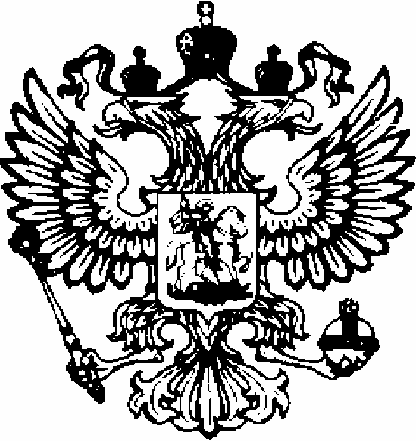 Арбитражный суд Московской области107053, 107053, проспект Академика Сахарова, д. 18, г. Москваhttp://asmo.arbitr.ru/г.МоскваОПРЕДЕЛЕНИЕо завершении реализации имущества гражданина09 июля 2019 года	Дело №А41-86819/18Резолютивная часть определения объявлена 09 июля 2019 года Полный текст определения изготовлен 09 июля 2019 годаАрбитражный суд Московской области в составе судьи Гилязовой Э.Ф., при ведении протокола судебного заседания секретарем Лосевой В.А.,рассмотрев в судебном заседании отчет финансового управляющего о результатах реализации имущества гражданинав рамках дела о несостоятельности (банкротстве) Орловой О.В. при участии в судебном заседании – согласно протоколу,УСТАНОВИЛ:Решением Арбитражного суда Московской области от 11.01.2019 по делу№А41-86819/18 Орлова Оксана Владимировна признана несостоятельной (банкротом), в отношении должника открыта процедура реализации имущества гражданина, финансовым управляющим утвержден Либуркин Александр Эдуардович.Сообщение об открытии в отношении должника процедуры банкротства опубликовано в газете «Коммерсантъ» от 18.01.2019.От финансового управляющего в суд поступило ходатайство о завершении процедуры реализации имущества гражданина.В судебном заседании представитель финансового управляющего ходатайство поддержал.Исследовав и оценив представленные в материалы дела доказательства в их совокупности и взаимосвязи, суд приходит к выводу о завершении процедуры банкротства - реализации имущества гражданина в отношении Орловой О.В.В соответствии с п.1 ст. 213.28 Закона о банкротстве после завершения расчетов с кредиторами финансовый управляющий обязан представить в арбитражный суд отчет о результатах реализации имущества гражданина с приложением копий документов, подтверждающих продажу имущества гражданина и погашение требований кредиторов, а также реестр требований кредиторов с указанием размера погашенных требований кредиторов.Из представленного в материалы дела отчета финансового управляющего следует, что в ходе процедуры реализации имущества должника сформирован реестр требований кредиторов, установлена кредиторская задолженность третьей очереди в сумме 1 748 023,01 руб., задолженность первой и второй очереди отсутствует.С целью выявления имущества должника финансовым управляющим направлены запросы в регистрирующие органы.Имущества для формирования конкурсной массы финансовым управляющим не выявлено.Требования кредиторов не погашены по причине недостаточности имущества гражданина.Из анализа финансового состояния должника следует, что восстановить платежеспособность должника не представляется возможным, средств для погашения судебных расходов и расходов на выплату вознаграждения финансовому управляющему недостаточно.На основе проведенной проверки наличия (отсутствия) признаков фиктивного и преднамеренного банкротства Орловой О.В. финансовым управляющим сделаны выводы об отсутствии признаков преднамеренного и фиктивного банкротства.Учитывая изложенное, суд приходит к выводу о том, что финансовым управляющим за период процедуры банкротства – реализации имущества должника были выполнены все мероприятия, предусмотренные Законом о банкротстве.В соответствии с п. 6. ст. 213.27 Закона о банкротстве требования кредиторов, не удовлетворенные по причине недостаточности имущества гражданина, считаются погашенными, за исключением случаев, предусмотренных настоящим Федеральным законом.После завершения расчетов с кредиторами гражданин, признанный банкротом, освобождается от дальнейшего исполнения требований кредиторов, в том числе требований кредиторов, незаявленных при введении реструктуризации долгов гражданина или реализации имущества гражданина.Поскольку в рассматриваемом случае не представлено каких-либо доказательств, свидетельствующих о возможности обнаружения имущества должника и увеличения конкурсной массы, суд приходит к выводу о наличии оснований для завершения процедуры реализации имущества гражданина в отношении Орловой О.В. с применением положений об освобождении гражданина от обязательств.В соответствии с пунктом 3 ст. 20.6 Закона о банкротстве арбитражный управляющий имеет право на вознаграждение в деле о банкротстве, которое состоит из фиксированной суммы и суммы процентов.Размер фиксированной суммы такого вознаграждения составляет для финансового управляющего двадцать пять тысяч рублей единовременно за проведение процедуры, применяемой в деле о банкротстве.Руководствуясь ст.ст. 184, 223 Арбитражного процессуального кодекса Российской Федерации, ст.ст. 213.27, 213.28 Федерального закона «О несостоятельности (банкротстве)», арбитражный судОПРЕДЕЛИЛ:завершить процедуру реализации имущества гражданина Орловой Оксаны Владимировны (10.06.1985 г.р., место гор. Люберцы Московской области, адрес регистрации: Московская обл., г. Люберцы, Октябрьский пр-кт, д. 265, кв. 40, СНИЛС 128-725-586 89, ИНН 502713711068).Освободить Орлову О.В. от дальнейшего исполнения требований кредиторов, в том числе требований, не заявленных в ходе проведения процедуры банкротства.Перечислить финансовому управляющему Либуркину А.Э. с депозита арбитражного суда денежные средства в размере 25 000 руб. – фиксированноевознаграждение финансового управляющего за процедуру реализации имущества гражданина.Определение подлежит немедленному исполнению и может быть обжаловано в течение десяти дней со дня его вынесения в Десятый арбитражный апелляционный суд через Арбитражный суд Московской области.Судья	Э.Ф. Гилязова